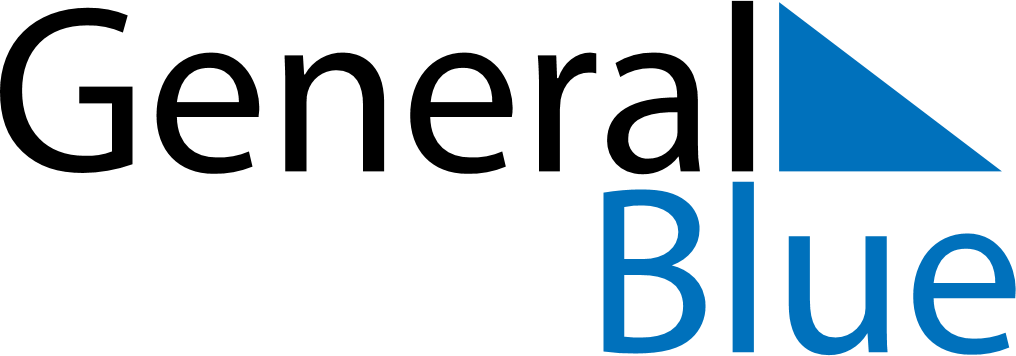 June 2025June 2025June 2025June 2025KosovoKosovoKosovoMondayTuesdayWednesdayThursdayFridaySaturdaySaturdaySunday123456778Feast of the Sacrifice (Eid al-Adha)9101112131414151617181920212122232425262728282930